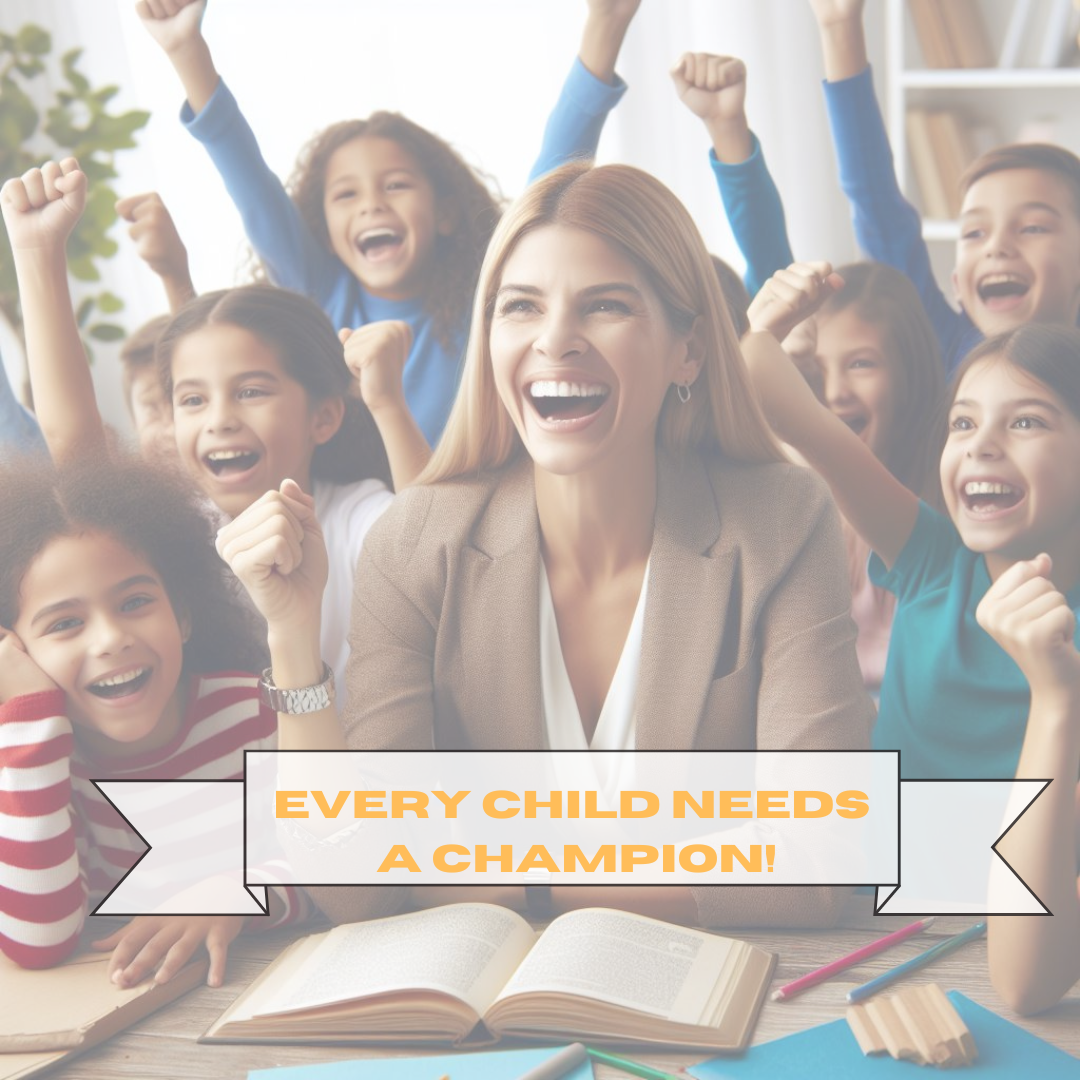 I believe every student is different and every student will have their own personal struggles and learn in their own way. I want to make sure that my students know that I am there for them. I want to create a safe space where my students feel confident. I want to get to know my students and if I see that one is struggling, I will advocate for them to get them the support that they need. I have worked with a lot of misunderstood students in the past who just needed someone to listen to them, not to judge them but to get to know them and their struggles and to advocate for them. I want to try and always be available to be that person if they need it. I saw this quote from Rita Peirson on a TED talk last year and it has resonated and stuck with me ever since. I designed this image using Bing ai image generator and added the text via canva. I wanted to demonstrate the effect a positive advocating teacher can have on a class, where all students feel empowered. 